О перечне и порядке определения показателей экономической эффективности деятельности муниципальных унитарных предприятий Шумерлинского муниципального округа Чувашской РеспубликиВ целях повышения эффективности управления муниципальным имуществом Шумерлинского муниципального округа Чувашской Республики и усиления ответственности руководителей муниципальных унитарных предприятий Шумерлинского муниципального округа Чувашской Республики, за результаты финансово-хозяйственной деятельности указанных организацийадминистрация Шумерлинского муниципального округа п о с т а н о в л я е т:1. Утвердить прилагаемый перечень и порядок определения показателей экономической эффективности деятельности муниципальных унитарных предприятий Шумерлинского муниципального округа Чувашской Республики согласно приложению.2. Настоящее постановление вступает в силу после его официального опубликования в периодическом печатном издании «Вестник Шумерлинского муниципального округа» и подлежит размещению на официальном сайте Шумерлинского муниципального округа в информационно-телекоммуникационной сети «Интернет».Глава Шумерлинского муниципального округаЧувашской Республики                                                                                                Л.Г. РафиновПриложение к постановлению администрацииШумерлинского муниципального округа Чувашской Республикиот _________2023 № ____Перечень и порядок определения показателей экономической эффективности деятельности муниципальных унитарных предприятий Шумерлинского муниципального округа Чувашской Республики1. Перечень и порядок определения показателей экономической эффективности муниципальных унитарных предприятий Шумерлинского муниципального округа Чувашской Республики (далее также - предприятия), разработаны в целях оценки эффективности управления муниципальным имуществом Шумерлинского муниципального округа Чувашской Республики, закрепленным за предприятиями.  2. Утверждение величин показателей экономической эффективности деятельности предприятий на очередной финансовый год и аналогичных прогнозных величин на два последующих года осуществляется администрацией Шумерлинского муниципального округа Чувашской Республики, ежегодно до 1 декабря на основании:а) представляемых руководителями муниципальных унитарных предприятий:- величин показателей экономической эффективности деятельности предприятий на очередной финансовый год и аналогичных прогнозных величин на два последующих года;- бухгалтерской и иной отчетности;б) представляемых руководителями предприятий программ деятельности предприятий. 3. Для предприятий ежегодно утверждаются (по форме согласно приложению № 1):а) основные показатели экономической эффективности деятельности:выручка;чистая прибыль (убыток);чистые активы;часть прибыли, подлежащая перечислению в бюджет Шумерлинского муниципального округа Чувашской Республики;б) дополнительные показатели экономической эффективности деятельности:среднесписочная численность, среднемесячная заработная плата;дебиторская задолженность;кредиторская задолженность.Основные показатели экономической эффективности деятельности утверждаются на очередной финансовый год и два последующих года; дополнительные показатели экономической эффективности деятельности утверждаются на очередной финансовый год. Приложение № 1к Перечню и порядку определения показателей экономической эффективности деятельности муниципальных унитарных предприятийШумерлинского муниципального округаЧувашской РеспубликиПоказатели экономической эффективности деятельности________________________________________________________________(наименование предприятия)на __________ год(очередной финансовый год)Дополнительные показатели деятельности_______________________________________________________________(наименование предприятия)на _____ год(очередной финансовый год)Прогноз показателей экономической эффективности деятельности _______________________________________________________________(наименование предприятия)на ___________________________________годы(два года, следующие за очередным финансовым годом)ЧĂВАШ  РЕСПУБЛИКИ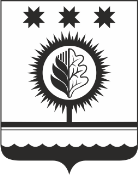 ЧУВАШСКАЯ РЕСПУБЛИКАÇĚМĚРЛЕ МУНИЦИПАЛЛĂОКРУГĔН АДМИНИСТРАЦИЙĚЙЫШĂНУ___.___.2023  ___ № Çěмěрле хулиАДМИНИСТРАЦИЯШУМЕРЛИНСКОГО МУНИЦИПАЛЬНОГО ОКРУГА ПОСТАНОВЛЕНИЕ___.___.2023 № ___    г. Шумерля№ п/пНаименование показателя1 квартал1 полугодие9 месяцевгод1.Выручка, тыс. рублей2.Чистая прибыль (убыток), тыс. рублей3.Чистые активы, тыс. рублей4.Прибыль, подлежащая перечислению в бюджет Шумерлинского муниципального округа Чувашской Республики, тыс. рублей № п/пНаименование показателя1 квартал1 полугодие9 месяцевгод1.Среднесписочная численность, человек2.Среднемесячная заработная плата, рублей3.Дебиторская задолженность, рублей4. Кредиторская задолженность, рублей№ п/пНаименование показателя_____ год (год, следующий за планируемым)____ год (второй год, следующий за планируемым)1.Выручка, тыс. рублей2.Чистая прибыль (убыток), тыс. рублей,3.Чистые активы, тыс. рублей4.Прибыль, подлежащая перечислению в бюджет Шумерлинского муниципального округа Чувашской Республики, тыс. рублей 